Epic  (Medium - Large Project) - Cross-ProductA tangible business initiative or technical functionality that needs to be broken down into one to many Stories & Tasks for workStories/Tasks (Small Project - Tasks) - parent work items (sometimes linked to signify a relationship to other work items), that can be accomplished in a single project release, or sequential sprints & versions, by one or more team members, through issue status update and re-assignmentBug (mid level) - not pictured - Unplanned issue related to improperly working software or systems, for previously working feature or function - from the same project or earlier sprintSub-Task (small components of work) - A child unit of work,  is often executed by a single team member, and essential to the completion of the parent work itemWhy use this structure?Roadmap - iConnect ExampleInstant Understanding & VisibilityProgress/Burndown of items(Move away from AirTable)Rank/PriorityMindset: (3) sprints aheadSubTasks - (when to use, not to use)NOTE - Sub-tasks are - mostly dev items for consideration - lose visibility and fall through the cracks.. Without good board JQL, they do not appear on dashboards, boards, and parent issues are easily closed with open sub-tasks - see sample JQLSample JQL for surfacing subtasks in reporting, boards & dashboards("Epic Link" = REP-114 OR parent in issuesWhereEpicIn("key=REP-114")) or ("Epic Link" = REP-73 OR parent in issuesWhereEpicIn("key=REP-73"))Issue Summary - Nomenclature (Note: team does this well, already)Project Name (Big) - Story/Task (Med) - To-do Item (few descriptive words)  Example: “REP - Websites - Template #12 Additional image container” Assigning, Commenting (and chat) - (JIRA is noisy)Linking - dependencies seen in RoadmapsLabels ComponentsiConnect - “Customer Success” & grouping by moduleBulk Entry of issuesButton available on issue creationhttps://confluence.atlassian.com/jirasoftwarecloud/creating-issues-using-the-csv-importer-764478441.htmlSearching: Jira Query Language (JQL): Basic & Advanced:Search SummarySearch TextLabels & ComponentsYour Saved Filters (Searches) & SharingPermissions/SharingExercise:  Build Advanced JQL search for: Tickets (you) entered, in Project X, older than X, that still need to be worked onHints 1) Google 2) sometimes using a NOT in JQL syntax is easier, 3) specific dates: ‘'yyyy-MM-dd', or duration  e.g. '-5d', '4w 2d'.Export CSV = import CSV (once spec file is created can use for repeated importBulk Operations Enter (Sprint) start dates/end datesDashboards - Build your own customizable area where users can readily see their tasks and assignments 	Customize!Add GadgetEdit LayoutExercise: Copy “Product” Dashboard, add custom queryBoards - Product Board	Simple WorkflowSwimlanesQuick FiltersCard LayoutPrioritization - “Order by Rank” - important things at the topBest PracticesData Driven Process - The numbers tell us we need more Why/HowMaximum effort for Minimum results vs.  Operational efficiency  What is the BIG Why?We always ask this question.We do NOT ALWAYS accept the answers (with exceptions)Impact across company (and customers - issues are readily handled)Resource consumption/allocation (searching, followup)What does this displace? What else is important you could be doing?Meeting AgendasIf no agenda no meeting… If not notes posted afterwards, meeting never happened…Meetings in a vacuum? Update JIRAApprovals/Sign-Offs - Get signoff in JIRA - attach email, screen captureHandoffs - do not wait for someone to find your workAssign to next ownerLeave a noteSend Teams with link to JIRA asking to update within JIRAUpdate Description - v. Comment train - eye tracking / quick ID of issue when viewedImportant updates and changes should not get buried in commentsHistory has original content if needed, but things evolve in AgileAnyone should be able to pick up a JIRA and see…Today -What is assigned to me, by rankWhat is assigned to the teamBurndownETA - releaseAdditionalAgile Introduction - Rob’s emailPath to AgilitySearch JIRA like a BossGT & PHX - Meeting EtiquetteJQL Answers: project in (x, y, z) 	  [or] 	project = XXcreated < startOfYear(-1) 	[or]  	created < 2021-XX-XXStatus not in (Done, Closed, Done1)	 [or] 	resolution = unresolvedCreator = graham	 [or] 	creator = currentuser() [or] reporter = XXEPICEPIC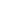 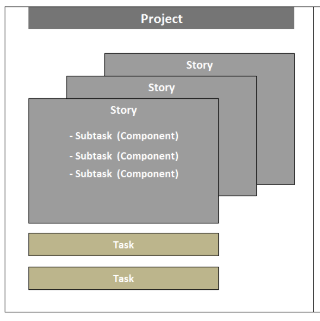 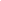 